Anna V. BlakeStudent DevelopmentDuquesne University GILT 515 Instructional Technology Student Development Overview	This student development will consist of a five-day unit where students will use inquiry-based learning by working on a WebQuest to learn about the American Election process and then take that information to make an iMovie video. 	In order for this 5-day lesson to be orchestrated, the teacher must have a MacBook and a projector to present the PowerPoint. Internet must also be available in the building to ensure that the students can access websites throughout the presentation. The students will have access to 1:1 iPads in order to work on the WebQuest. All of these items need to be in place in order to conduct the 5-day unit. In addition to these items, there will be a WebQuest, WebQuest Graphic Organizer, iMovie template and tech skills and cognitive pre-test and post-test. Objectives, as based on ISTE StandardsThis lesson addresses the American election system. At the end of the lesson, the student should be capable of:I. Use a WebQuest to identify how the American Election system operatesII. Develop an outline for an iMovie about the American Election systemIII. Create a 5-7 minute iMovie using the WebQuest information on the election processISTE Standards
I. Students demonstrate creative thinking, construct knowledge, and develop innovative products and processes using technology.Apply existing knowledge to generate new ideas, products, or processesII. Students apply digital tools to gather, evaluate, and use information:Locate, organize, analyze, evaluate, synthesize, and ethically use information from a variety of sources and mediaPlan strategies to guide inquiryLesson One Day One (1 hour)Introduction (10 minutes)	I. Students complete technology pre-test and pre-cognitive test (See Appendix A&B)	II. Show students the Oregon Trail WebQuest example (See Appendix C)	III. Show the students the “Girl with the Brown Hair” iMovie (See Appendix D)Practicum and Assessment (40 minutes)	I. Introduce the American Election Process WebQuest	II. Model how to use the American Election Process WebQuest	III. Organize students into groups of three consisting of a scribe, investigator, and 	  	  	      materials / technology manager	IV. Student groups work on the WebQuest to fill out the graphic organizer (Appendix E) Conclusion (5 minutes)	I. Teacher will pass out Exit Ticket  (See Appendix F)Closure (5 minutes)	I. Introduce homework worksheet (See Appendix G)	II. Review task and groups will divide work Lesson 2 Day 2 (1 Hour)Introduction (5 minutes)	I. Teacher will review WebQuest structure: introduction, process, task, and evaluationPracticum and Assessment (45 minutes)	I. Review homework tasks 1, 2, and 3	II. Groups will continue to work on the WebQuest and graphic organizer	III. Teacher will work with students with special needs by implementing text to speech, 	 	       oral reading, and shortened assignments Conclusion (5 minutes)	I. Teacher will pass out the Exit Ticket (See Appendix H)Closing (5 minutes)	I. Introduce homework worksheet (See Appendix I)	II. Teacher will review task and groups will divide work Lesson 3 Day 3 (1 hour)Introduction (10 minutes)	I. Each group will present their three main ideas from the three articles in the WebQuestPracticum and Assessment (40 minutes)	I. Teacher will show the “Girl with Brown Hair” iMovie on YouTube (See Appendix J)	II. Students will watch screencast videos on how to use iMovie (See Appendix K)	III. Students will identify 3 essential tools in iMovie (See Appendix L)	IV. Teacher will distribute Tic-Tac-Toe graphic organizer for students to use and color in 	       after using the iMovie tools (Appendix M)	V. Teacher will review all tools on the graphic organizerConclusion (5 minutes)	I. Teacher will pass out the Exit Ticket (See Appendix N)Closing (5 minutes)	I. Introduce homework worksheet (See Appendix O)	II. Teacher will review task and groups will divide work Lesson 4 Day 4 (1 Hour)Introduction (5 minutes)	I. Teacher will review all iMovie tools from the homework sheetPracticum and Assessment (40 minutes)	I. Teacher will model and introduce the iMovie template (Appendix P)	II. Student groups will complete their template for a 5-7 minute iMovie	III. Groups will present their iMovie templatesConclusion (5 minutes)	I. Teacher will pass out the Exit Ticket (See Appendix Q)Closing (10 minutes)	I. Introduce homework worksheet (See Appendix R)	II. Each group will decide who will be the designer, voice narrator, and artist for the final 	 	     assignment, the iMovie productionLesson 5 Day 5 (1 Hour)Introduction (5 minutes)	I. Each group will present on their revised iMovie template from homeworkPracticum and Assessment (45 minutes)	I. Teacher will review iMovie tools and show iMovie screencasting video	II. Teacher will show the rubric for grading the iMovie	III. Student groups will create their iMovies using the templates Conclusion (5 minutes)	I. Student groups will present their work by air playing each iMovie on the whiteboard 	 	    using the projectorClosing (5 minutes)	I. Teacher will pass out Exit Ticket as a take-home essay (See Appendix S)	II. Students will complete post-cognitive and pre-technology test                  (See Appendix T & Appendix U)Appendix ATechnology Pre-TestDirections: Answer the questions using complete sentences. 1. What is a hyperlink? How can it be used? (2 pts)2. What is a WebQuest? (1 pt)3. What is an iMovie? Name one you have watched. (2 pts)4. How can you make an iMovie? (1 pt)5. What tools would you use to make an iMovie? And why? (1 pt)6. Describe why you would make an iMovie. (1 pt)Appendix BPre-Cognitive Test 1. Describe how in America we elect the president. (2 pts)2. What are the different steps it takes to become the party’s nominee? (3 pts)3. What is the Electoral College? (2 pts)4. What is the importance of voting in day’s world? (3 pts)Appendix C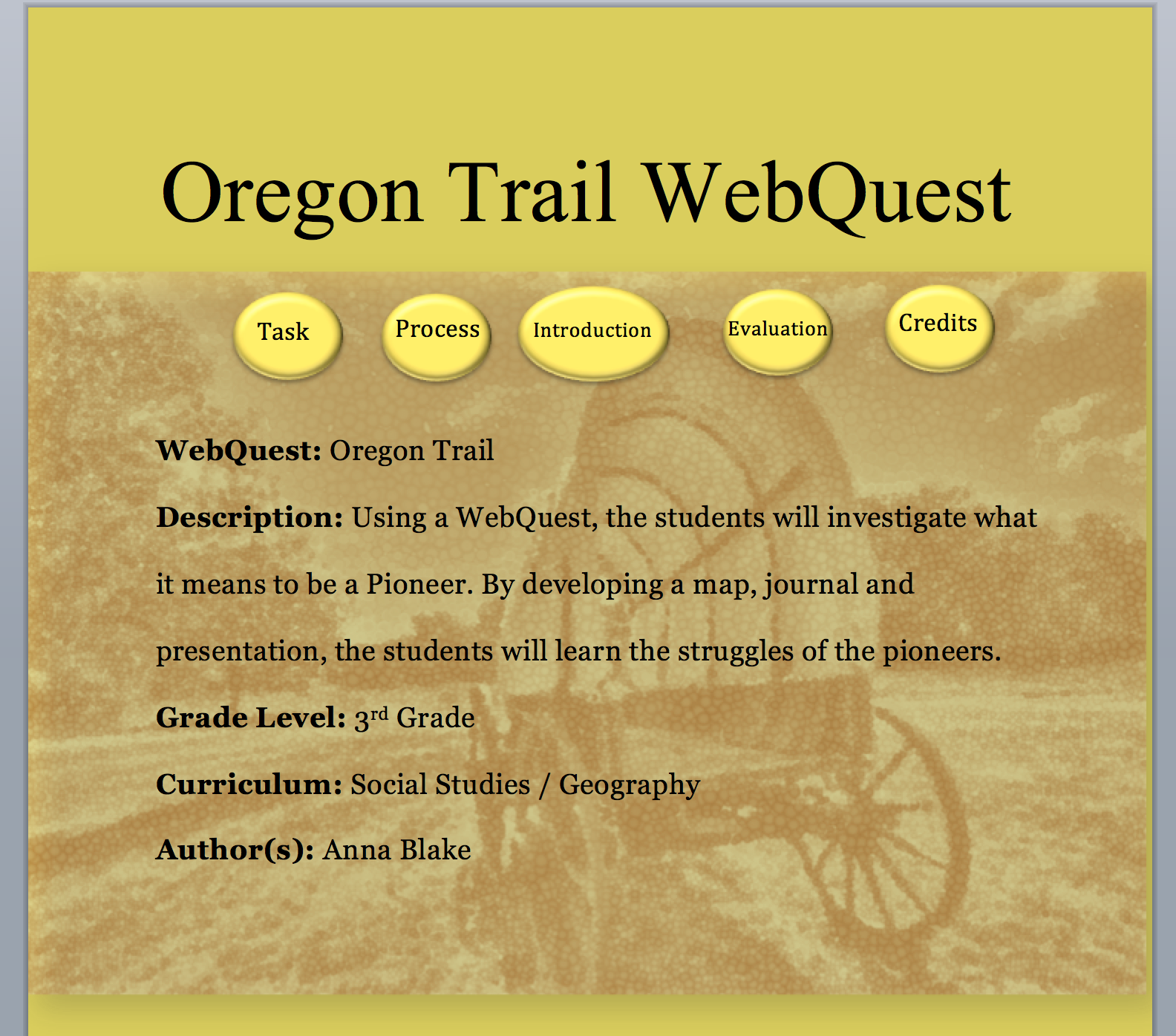 Appendix D“Girl with the Brown Hair” YouTube Video Link:https://www.youtube.com/watch?v=CXeKe_xBOD0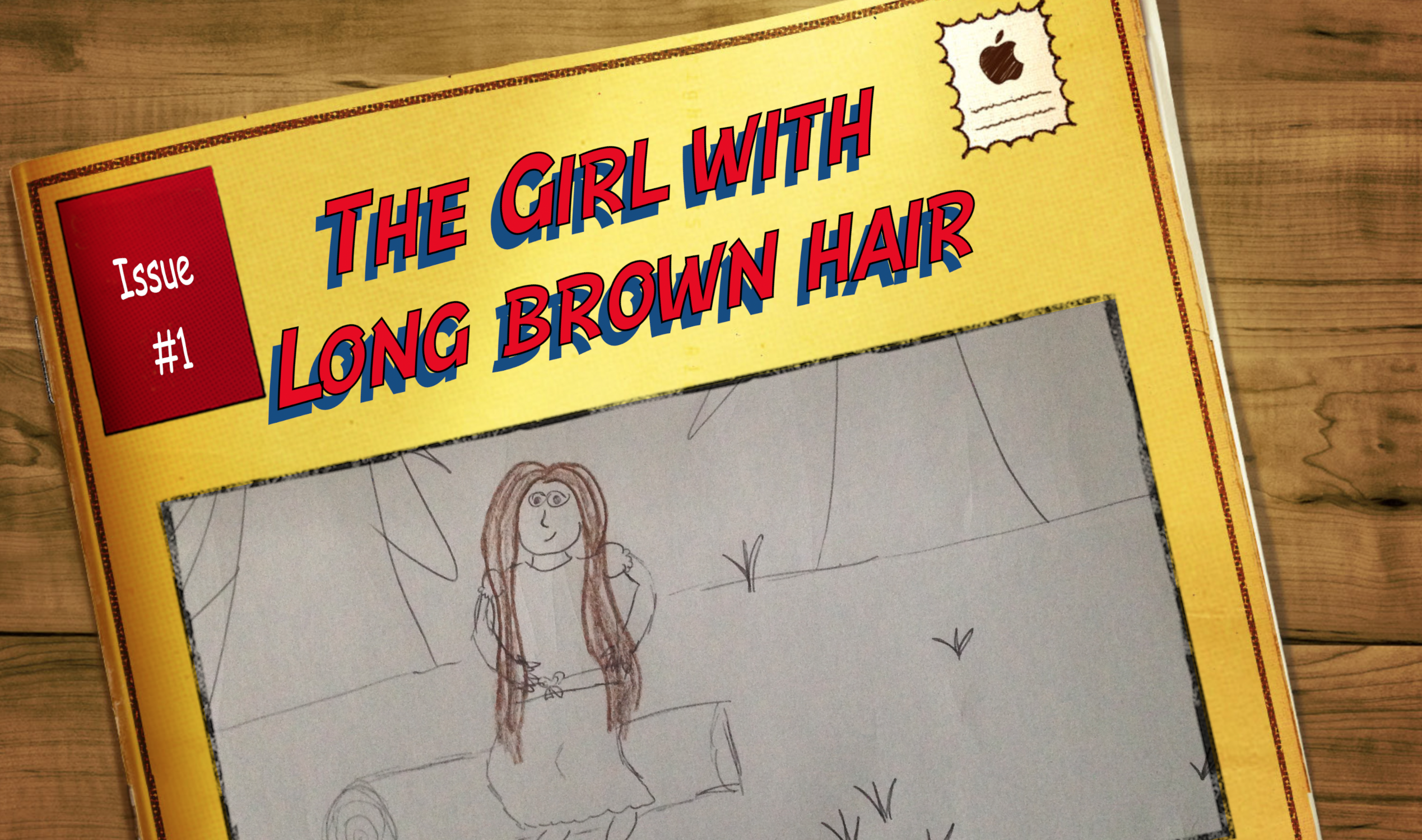 Appendix EAppendix FExit Ticket Day One1. How does a hyperlink help you research about the American Election Process?____________________________________________________________________________________________________________________________________________________________________________________________________________________________________________________________________________________________________________________________________________________________2. Name one thing you have learned about the American Election Process. ______________________________________________________________________________________________________________________________________________________________________________________________________________________________________________________________________________________________________________________________________________________________________________________________________________________Appendix GHomework Assignment  Day One1. Describe the campaign process. ____________________________________________________________________________________________________________________________________________________________________________________________________________________________________________________________________2. Name one thing you learned about the election process?____________________________________________________________________________________________________________________________________________________________________________________________________________________________________________________________________3. What is a hyperlink?____________________________________________________________________________________________________________________________________________________________________________________________________________________________________________________________________Appendix HExit Ticket Day Two1. Which source was the easiest to use? Why?____________________________________________________________________________________________________________________________________________________________________________________________________________________________________________________________________________________________________________________________________________________________2. Name one main idea from one of the sources in the WebQuest.______________________________________________________________________________________________________________________________________________________________________________________________________________________________________________________________________________________________________________________________________________________________________________________________________________________Appendix I Homework Assignment  Day Two1. If you had to tell a friend about one thing you have      	 	learned in the WebQuest, what would it be? ____________________________________________________________________________________________________________________________________________________________________________________________________________________________________________________________________2. What images would you use to show how America elects 	its president?____________________________________________________________________________________________________________________________________________________________________________________________________________________________________________________________________3. What surprised you about the election process?____________________________________________________________________________________________________________________________________________________________Appendix JThe Girl with Brown Hair YouTube video Link: Appendix KScreencast YouTube video links: Introduction to iMoviehttps://www.youtube.com/watch?v=GK7JdNdesfAInspector in iMoviehttps://www.youtube.com/watch?v=_ERUXRdjHG0Cropping in iMoviehttps://www.youtube.com/watch?v=2b2O_KljX_ETransitioning in iMovie https://www.youtube.com/watch?v=-_KvcHrbGaISound and Music in iMovie https://www.youtube.com/watch?v=yEpStnOrsdQAdvanced Features in iMoviehttps://www.youtube.com/watch?v=srWswx1lNY0Appendix LAppendix MAppendix NExit Ticket Day Three1. Pick two iMovie tools and tell how to use them on the iPad. __________________________________________________________________________________________________________________________________________________________________________________________________________________________________________________________________________________________________________________________________________________________________________________________________________________________________________________________________________________________________________________________________________________________________________________________________________________________________________________________________________________________________________________________________________________________________________________Appendix OHomework Assignment  Day Three1. Find one YouTube video made by a student, and explain what the moviemaker did right.  ____________________________________________________________________________________________________________________________________________________________________________________________________________________________________________________________________2. Find one YouTube video made by a student and explain what the moviemaker did wrong. ____________________________________________________________________________________________________________________________________________________________________________________________________________________________________________________________________3. What are you most concerned about in making an iMovie?____________________________________________________________________________________________________________________________________________________________________________________________________________________________________________________________________Appendix PPresented by: 	Developed by Bernajean PorterStory Boarding Template Page # __1__Scene # _1_		VoiceOver 				Sound / Music			Notes																Trans: Scene # _2_													Trans: Scene # _3_													Trans:Story Boarding Template Page # __2__Scene # _4_		VoiceOver 				Sound / Music			Notes																Trans:Scene # _5_													Trans: Scene # _6_													Trans:Story Boarding Template Page # __3__Scene # _7_		VoiceOver 				Sound / Music			Notes																Trans: Scene # _8_													Trans: Scene # _9_													Trans: Story Boarding Template Page # __4__Scene # _10_		VoiceOver 				Sound / Music			Notes																	Trans: Scene # _11_														Trans: Scene # _12_             Trans:Appendix QAppendix QExit Ticket Day Four1. Name two ways an outline will help you make an iMovie.__________________________________________________________________________________________________________________________________________________________________________________________________________________________________________________________________________________________________________________________________________________________________________________________________________________________________________________________________________________________________________________________________________________________________________________________________________________________________________________________________________________________________________________________________________________________________________________Appendix RPresented by: 	Developed by Bernajean Porter       Job Title : ______________________						     Group: _________________________Story Boarding Template Page # __1__Scene # _1_		VoiceOver 				Sound / Music			Notes																Trans: Scene # _2_													Trans: Scene # _3_													Trans:Story Boarding Template Page # __2__Scene # _4_		VoiceOver 				Sound / Music			Notes																Trans:Scene # _5_													Trans: Scene # _6_													Trans:Story Boarding Template Page # __3__Scene # _7_		VoiceOver 				Sound / Music			Notes																Trans: Scene # _8_													Trans: Scene # _9_													Trans: Story Boarding Template Page # __4__Scene # _10_		VoiceOver 				Sound / Music			Notes																	Trans: Scene # _11_														Trans: Scene # _12_             Trans:Appendix QParent Signature _______________________________Appendix SExit Ticket Day Five1. Name the best iMovie in the class. Explain your reasons why. __________________________________________________________________________________________________________________________________________________________________________________________________________________________________________________________________________________________________________________________________________________________________________________________________________________________________________________________________________________________________________________________________________________________________________________________________________________________________________________________________________________________________________________________________________________________________________________Appendix TPost-Technology TestDirections: Answer the questions using complete sentences. 1. What is a hyperlink? How can it be used? (2 pts)2. What is a WebQuest? (1 pt)3. What is an iMovie? Name one you have watched. (2 pts)4. How can you make an iMovie? (1 pt)5. What tools would you use to make an iMovie? And why? (1 pt)6. Describe why you would make an iMovie. (1 pt)Appendix UPost-Cognitive Test1. Describe how in America we elect the president. (2 pts)2. What are the different steps it takes to become the party’s nominee? (3 pts)3. What is the Electoral College? (2 pts)4. What is the importance of voting in day’s world? (3 pts)Campaign Ballot ProcessElectoral CollegeMain IdeaNotesAuthor’s PurposeWhat the Tool Is Used For?Why Did You Like It?What Do You Still Want to Know?Tool #1 Tool #2Tool #3Overview of ToolsCroppingTransitionsTitlesSound and MusicWatching screencast videoImporting picturesChoosing a TemplateAdding MusicHitting ‘Play’ and reviewing Recording your voiceAdding SoundPulling pictures into the scriptAdding music to the scriptAdding sounds to the scriptOverlapping music and pictures 